.Intro		: Start after 32 counts on Vocals[1 – 8]	Rock Recover, Chasse ¼ R, Step fwd Pivot ½ , Shuffle ½ R[9-16]	¼ R Chasse , Cross Side, Sailor step ¼ L, Step Fwd, Hip Bumps[17-24]	Cross, Back, ¼ L Chasse, Step fwd, Touch, Step Fwd, Touch[25-32]	Cross , Back, ¼ R Chasse,  ¼ R Chasse , ¼ R step Side, Together[33-40]	Step Fwd, Toe Touches , Cross, Back , ¼ Turn L, Side[41-48]	Syncopated Rock Steps , Coaster Step, Step fwd, Pivot ¼ L[49-56]	Cross Shuffle, ½ Turn R , ¼ R with Hip sways , Coaster Step[57-64]	Step fwd, Pivot ½ L , Shuffle fwd, Rock Recover, Coaster StepTag after wall 2:[1 – 4]	2x ¼ Turn L with Hip BumpsStart again with count 1.Tag after wall 4:[1 – 8]	4 x ¼ Turn L  , Touch[9-16]	4x ¼ Turn R  , Touch[17-24]	Side Rock Recover, Cross Shuffle x2[25-32]	Rock fwd, Recover, ½ Turn R, ½ Turn R, Rock Back Recover, Shuffle fwd[33-40] 	Side Rock Recover, Cross Shuffle x2[41-48]	Rock fwd, Recover, ½ Turn L, ½ Turn L, Rock Back Recover, Shuffle fwdStart again with count 1Contact - Website:  www.franciensittrop.nlRevised on site - 4th May 2011Maria Maria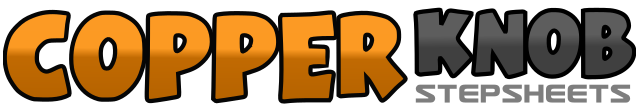 .......Count:64Wall:2Level:Intermediate.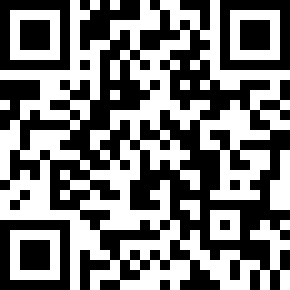 Choreographer:Francien Sittrop (NL) - May 2011Francien Sittrop (NL) - May 2011Francien Sittrop (NL) - May 2011Francien Sittrop (NL) - May 2011Francien Sittrop (NL) - May 2011.Music:Maria Maria - Mark MedlockMaria Maria - Mark MedlockMaria Maria - Mark MedlockMaria Maria - Mark MedlockMaria Maria - Mark Medlock........1-2Rock R over L, Recover on L						(12.00)3&4R side step to R, L step next to R, R turn ¼ right step fwd			(3.00)5-6L step fwd, Make ½ turn right						(9.00)7&8Shuffle ½ turn R with L-R-L							(3.00)1&2Make ¼ turn R step R to side, L step next to R, R step to R side		(6.00)3-4L step over R, Step R  to R side5&6L turn ¼ L step behind R, R step to side, L step to side			(3.00)7&8R step fwd and bump hips R-L-R1-2L cross over R, R step back3&4Make ¼ turn L step L to side, R step next to L, L step to side		(12.00)5-6R step fwd (knee bend a little), L point to L side7-8L step fwd, R point to R side1-2R cross over L, L step back3&4Make ¼ turn R step R to side, L step next to R, R step to side		(3.00)5&6Make ¼ turn R step R to side, L step next to R, R step to side		(6.00)7-8Make ¼ turn R step R to side, L step next to R				(9.00)1-2R step fwd, L point to side&3-4L step next to R, R point to side, Hold&5-6R step next to L, L point to side, L cross over R7-8.1	R step back, Make ¼ turn L step L to side					(6.00)1-2&Rock R fwd, Recover on L, Step R next to L3-4Rock L fwd, Recover on R5&6Step L back, R together, Step fwd L7-8Step R fwd, Pivot ¼ turn L1&2Cross R over L, L step to side, Cross R over L3-4Make ¼ turn R step back on L, Make ¼ turn R step fwd on R		(9.00)5-6Make ¼ turn R rock L to side, Recover on R (with hip sways)		(12.00)7&8Step L back, R together, Step L fwd1-2Step R fwd, Pivot ½ turn L							(6.00)3&4Step R fwd, L together, Step R fwd5-6Rock L fwd, Recover on R7&8Step L back, R together, Step L fwd1-2Step R fwd, Pivot ¼ turn L (with Hip bumps)3-4Step R fwd, Pivot ¼ turn L (with Hip bumps)1-2Step R fwd, Pivot ¼ turn L (with hip bumps)3-4Step R fwd, Pivot ¼ turn L (with hip bumps)5-6Step R fwd, Pivot ¼ turn L (with hip bumps)7-8Step R fwd, Pivot ¼ turn Land touch L next to R1-2Step L fwd, Pivot ¼ turn R (with hip bumps)3-4Step L fwd, Pivot ¼ turn R (with hip bumps)5-6Step L fwd, Pivot ¼ turn R (with hip bumps)7-8Pivot ¼ turn R step L to side, Touch R next to L1-2Rock R to side, Recover on L3&4Cross R over L, L step to side, Cross R over L5-6Rock L to side, Recover on R7&8Cross L over R, R step to side, Cross L over R1-2Rock R fwd, Recover on L3-4Turn ½ R step R fwd, Turn ½ R step L back (or walks back R,L)5-6Rock R back, Recover on L7&8R step fwd, L together, R step fwd1-2Rock L to side, Recover on R3&4Cross L over R, R step to side, Cross L over R5-6Rock R to side, Recover on L7&8Cross R over L, L step to side, Cross R over L1-2Rock L fwd, Recover on R3-4Turn ½ L step L fwd, Turn ½ L step R back (or walks back L,R )5-6Rock L back, Recover on R7&8L step fwd, R together, L step fwd